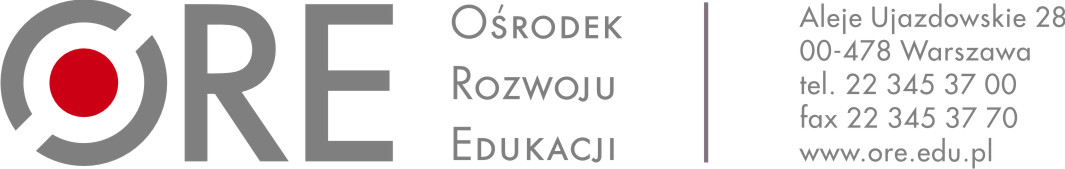 ZAPYTANIE OFERTOWEI. Zamawiający:Ośrodek Rozwoju Edukacji w WarszawieAleje Ujazdowskie 2800-478 Warszawazwraca się do Państwa z zapytaniem ofertowym na:usługę druku i oprawę oraz upowszechnienie (dystrybucję) publikacji „Diagnoza specjalnych potrzeb rozwojowych i edukacyjnych dzieci i młodzieży. Standardy, wytyczne oraz wskazówki do przygotowania 
i adaptacji narzędzi diagnostycznych dla dzieci i młodzieży z wybranymi specjalnymi potrzebami rozwojowymi 
i edukacyjnymi”, praca zbiorowa pod red. Kazimiery Krakowiak.II. Osoba nadzorująca realizację zamówienia ze strony ZamawiającegoIzabella Lutze, tel. 22 570 83 36, e-mail: izabella.lutze@ore.edu.plIII. Szczegółowy opis przedmiotu ZamówieniaPrzedmiotem zamówienia jest wykonanie usługi druku i oprawy publikacji „Diagnoza specjalnych potrzeb rozwojowych i edukacyjnych dzieci i młodzieży. Standardy, wytyczne oraz wskazówki do przygotowania 
i adaptacji narzędzi diagnostycznych dla dzieci i młodzieży z wybranymi specjalnymi potrzebami rozwojowymi 
i edukacyjnymi” oraz jej dystrybucji do wskazanych przez Zamawiającego poradni psychologiczno-
-pedagogicznych oraz innych placówek oświatowych.Usługa obejmuje:Wykonanie przez Wykonawcę druku i oprawy publikacji. Zamawiający prześle Wykonawcy publikację drogą elektroniczną. Przygotowany do druku materiał tekstowo-graficzny zostanie przesłany 
w formacie .pdf. Publikacja posiada numer ISBN.Druk i oprawę pozycji wydawniczej zgodnie z poniższymi parametrami: Nakład (liczba egzemplarzy): 1200Liczba znaków ze spacjami przeliczona na arkusze wydawnicze: 405 000 znaków; 10,13 ark. (228 stron, środek i okładka)Liczba grafik, rycin, rysunków, wykresów, tabel, diagramów itp.: 46Wydruk powinien być zgodny z następującymi parametrami technicznymi: format A4; środek: papier offset 90g/m2 biały, kolorystyka 4+4; okładka: karton 250 g/m2, folia błyszcząca str. 1 i 4, kolorystyka 4+4; Zamawiający wymaga zastosowania oprawy klejonejWydruk próbny publikacji. Zaakceptowanie wydruku próbnego przez Zamawiającego nie wyłącza jego uprawnień wynikających z rękojmi oraz gwarancji jakości.Specyfikacja warunków upowszechnienia (dystrybucji) obejmuje:konfekcjonowanie, pakowanie i dostarczenie publikacji do siedziby Zamawiającego, wskazanych przez Zamawiającego poradni psychologiczno-pedagogicznych oraz innych placówek oświatowych (maksymalnie 1200 odbiorców). Zamawiający wskaże listę odbiorców po podpisaniu umowy. Przekazanie materiałów do ORE lub w inne miejsce wskazane przez Zamawiającego nastąpi 
w terminie uzgodnionym z Zamawiającym przed zakończeniem realizacji umowy.Po zaakceptowaniu wydruków próbnych Wykonawca dostarczy wydrukowaną publikację do wskazanych przez Zamawiającego placówek oraz do siedziby Zamawiającego na swój koszt.Wszystkie publikacje dostarczane do siedziby Zamawiającego muszą być zapakowane w papier lub folię termokurczliwą, po 10 egzemplarzy w jednej paczce, z oznaczeniem Zamawiającego oraz oznaczeniem tytułu, liczby sztuk w paczce oraz wagi paczki. W przypadku przesyłek do poradni psychologiczno-pedagogicznych i placówek oświatowych publikacje muszą być zapakowane 
w papier lub folię termokurczliwą, po 1 egzemplarzu w jednej paczce, z oznaczeniem Zamawiającego oraz oznaczeniem tytułu, liczby sztuk w paczce, wagi paczki, a także z informacją, że jest to egzemplarz bezpłatny. Zamawiający zastrzega sobie możliwość dołączenia do każdej przesyłki listu – maksymalnie 1 strony A4. Wykonawca dokona konfekcjonowania przekazanego materiału i włączy go do przesyłki. Odpowiednią liczbę dodatkowych materiałów do insertowania dostarczy Zamawiający. Zlecenie przez Zamawiającego usługi insertowania nie wpłynie na wydłużenie terminów realizacji oraz na cenę usługi.Przesyłka powinna zostać oznakowana zgodnie z wytycznymi PO WER oraz zawierać logotypy ORE.W przypadku dostarczenia do siedziby Zamawiającego Wykonawca każdorazowo dokona załadunku przesyłek na środek transportu i rozładunku w miejscu docelowym wraz z wnoszeniem do magazynu lub innego miejsca wskazanego przez Zamawiającego. Wykonawca jest zobowiązany zapewnić przynajmniej dwie osoby do wnoszenia publikacji do miejsca ich magazynowania 
u Zamawiającego. Dostarczenie przesyłek odbędzie się po uzgodnieniu z Zamawiającym terminu 
i czasu ich dostarczenia oraz w godzinach pracy Zamawiającego. Zamawiający nie zapewni miejsc parkingowych/postojowych na czas rozładunku dostarczanych paczek.W przypadku wysyłki publikacji Wykonawca zobowiązany jest uzyskać pisemne potwierdzenie doręczenia publikacji ich adresatom. Nieuzasadniona odmowa odbioru przesyłki nie obciąża Wykonawcy. Wykonawca zobowiązany jest uzyskać i przekazać Zamawiającemu potwierdzenie odmowy odbioru przesyłki z zaznaczeniem powodu. Do doręczania przesyłek Wykonawca może zaangażować podmioty trzecie, z tym zastrzeżeniem, że nie będzie on uprawniony do zwolnienia się od odpowiedzialności względem Zamawiającego w razie nienależytego wykonania umowy przez ten podmiot. Wykonawca zobowiązany jest przekazać Zamawiającemu potwierdzenie doręczenia przesyłki do każdej poradni i/lub wskazanej placówki z podaniem jej nazwy i adresu.W przypadku zwrotu przesyłki na adres Wykonawcy lub trudności w dostarczeniu do adresata Wykonawca zobowiązany jest poinformować o tym fakcie Zamawiającego. Zamawiający może zlecić Wykonawcy ponowne przesłanie niedostarczonej przesyłki bez dodatkowych opłat. 
W przypadku dwukrotnego niedostarczenia przesyłki pod wskazany adres Wykonawca przekaże materiał Zamawiającemu.IV. Termin wykonania przedmiotu umowyPrzedmiot zamówienia należy zrealizować do 29 marca 2019 r. z uwzględnieniem terminów pośrednich, o których mowa poniżej. Wykonawca przedstawia do akceptacji Zamawiającemu wydruk próbny w terminie 5 dni roboczych 
od daty podpisania umowy.W przypadku stwierdzenia wad próbnego wydruku przez Zamawiającego Wykonawca jest zobowiązany – w ciągu 5 dni od dnia wskazania wad przez Zamawiającego – do naniesienia poprawek
 i doręczenia ponownego próbnego wydruku publikacji do siedziby Zamawiającego.Wykonawca dostarczy wydrukowane pozycje w ciągu maksymalnie 7 dni od dnia zaakceptowania przez Zamawiającego wydruku próbnego.Zamawiającemu na każdym etapie przygotowania materiałów przysługuje 7 dni roboczych na naniesienie uwag.V. Wymagania związane z wykonaniem usługiO udzielenie Zamówienia mogą ubiegać się Wykonawcy, którzy spełniają warunki, dotyczące:posiadania uprawnień do wykonywania określonej działalności lub czynności, jeżeli przepisy prawa nakładają obowiązek ich posiadania – Zamawiający nie określa w tym zakresie szczegółowych wymagań, których spełnienie ma wykazać Wykonawcy.posiadania wiedzy i doświadczenia – Zamawiający uzna warunek za spełniony, jeżeli w okresie ostatnich trzech lat przed upływem terminu składania ofert, a jeżeli okres prowadzenia działalności jest krótszy – w tym okresie, zrealizował usługi druku i dystrybucji materiałów 
o łącznej wartości 20 000,00 złotych brutto, w tym jednej usługi o wartości nie mniejszej niż 10 000,00 złotych brutto.dysponowania odpowiednim potencjałem technicznym oraz osobami zdolnymi do wykonania Zamówienia – Zamawiający nie określa w tym zakresie szczegółowych wymagań, których spełnienie ma wykazać Wykonawca.sytuacji ekonomicznej i finansowej – Zamawiający nie określa w tym zakresie szczegółowych wymagań, których spełnienie ma wykazać Wykonawcy.Ocena spełnienia warunków określonych w pkt 1 lit b) powyżej nastąpi w oparciu o następujące dokumenty: wykaz usług wykonanych, zgodnie z załącznikiem nr 2, w okresie ostatnich 3 lat przed upływem terminu składania ofert, a jeżeli okres prowadzenia działalności jest krótszy – w tym okresie, wraz z podaniem ich wartości, przedmiotu, dat wykonania i podmiotów, na rzecz których usługi zostały wykonane, oraz załączeniem dowodów określających, czy te usługi zostały wykonane lub są wykonywane należycie. Dowodami, o których mowa, są referencje bądź inne dokumenty wystawione przez podmiot, na rzecz którego usługi były wykonywane, a w przypadku świadczeń okresowych lub ciągłych są wykonywane, a jeżeli z uzasadnionej przyczyny o obiektywnym charakterze wykonawca nie jest w stanie uzyskać tych dokumentów – oświadczenie wykonawcy; w przypadku świadczeń okresowych lub ciągłych nadal wykonywanych referencje bądź inne dokumenty potwierdzające ich należyte wykonywanie powinny być wydane nie wcześniej niż 3 miesiące przed upływem terminu składania ofert.VI. Wymagania dotyczące treści ofertyWykonawca może złożyć jedną ofertę. Treść oferty musi odpowiadać treści zapytania ofertowego.Wykonawca może, przed upływem terminu składania ofert, zmienić lub wycofać ofertę.Oferta powinna być złożona na formularzu ofertowym stanowiącym załącznik nr 1 do zapytania ofertowego. Podpisaną ofertę należy złożyć w formie skanu w terminie do dnia 27 lutego 2019 r. do godz. 23.59  na adres: anna.roszkiewicz@ore.edu.pl  Oferty złożone po terminie wskazanym w ust. 5 nie zostaną rozpatrzone.Oferta powinna być podpisana przez osobę/-y uprawnione/-ą do reprezentowania Wykonawcy 
i złożona na formularzu ofertowym stanowiącym załącznik nr 1 do zapytania ofertowego.Zamawiający akceptuje skan dokumentu podpisanego przez osoby uprawnione do reprezentowania Wykonawcy. Zalecane jest załączenie do oferty dokumentu, z którego treści wynika umocowanie do reprezentowania Wykonawcy, w tym odpisu w Krajowego Rejestru Sądowego lub informacji 
z Centralnej Ewidencji i Informacji o Działalności Gospodarczej albo pełnomocnictwa.Wykonawca zobowiązany jest do prawidłowego wypełnienia formularza oferty poprzez wpisanie wymaganych danych lub odpowiednie skreślenie lub zaznaczenie. Niedopuszczalne jest wykreślanie, usuwanie bądź zmiana treści oświadczeń zawartych w formularzu.Zamawiający może dokonać poprawek w ofercie wyłącznie tych, które dotyczą:oczywistych omyłek pisarskich; oczywistych omyłek rachunkowych, z uwzględnieniem konsekwencji rachunkowych dokonanych poprawek; innych omyłek polegających na niezgodności oferty z zapytaniem ofertowym niepowodujących istotnych zmian w treści oferty.Zamawiający informuje Wykonawców o poprawieniu omyłek wskazanych w ust. 10.Zamawiający odrzuca ofertę, w szczególności jeżeli: jej treść nie odpowiada treści zapytania ofertowego jej złożenie stanowi czyn nieuczciwej konkurencji w rozumieniu przepisów o zwalczaniu nieuczciwej konkurencji; została złożona przez Wykonawcę wykluczonego z udziału w postępowaniu o udzielenie zamówienia  lub niezaproszonego do składania ofert;Wykonawca w terminie 3 dni od dnia doręczenia zawiadomienia zgłosił sprzeciw na poprawienie omyłki, o której mowa w ust. 10 pkt. 3) powyżej;ceny złożonych ofert dodatkowych są takie same;jest niezgodna z innymi przepisami prawa. Zamawiający bada złożone oferty pod względem ich zgodności z wymaganiami określonymi 
w zapytaniu ofertowym. Zamawiający może wezwać do złożenia wyjaśnień w zakresie treści złożonej oferty. Zamawiający dokona w pierwszej kolejności oceny ofert, a następnie zbada czy Wykonawca, którego oferta została oceniona jako najkorzystniejsza nie podlega wykluczeniu oraz spełnia warunki udziału 
w postępowaniu.W takim wypadku Zamawiający wezwie do złożenia dokumentów określonych w Rozdziale V ust. 2 wyłącznie wykonawcę, którego oferta została oceniona jako najkorzystniejsza.Zamawiający w toku badania i oceny ofert może wezwać Wykonawców do uzupełnienia oferty, 
w szczególności o brakujące lub prawidłowe dokumenty, pełnomocnictwa i oświadczenia wyznaczając 
w tym celu odpowiedni termin, chyba że mimo ich złożenia oferta lub wniosek Wykonawcy podlega odrzuceniu albo konieczne byłoby unieważnienie lub zamknięcie postępowania, lub oferta nie może zostać wybrana jako najkorzystniejsza. Zamawiający może wezwać, także w wyznaczonym przez siebie terminie, do złożenia wyjaśnień dotyczących wymaganych oświadczeń lub dokumentów.Uzupełnienie oferty lub wniosku lub nadesłanie wyjaśnień po upływie terminu jest nieskuteczne. VII. Kryterium oceny ofertPrzy wyborze oferty Zamawiający będzie stosował następujące kryteria i ich wagi: „cena brutto” – waga 100 pkt. Kryterium „Cena brutto” (C) będzie oceniane na podstawie podanej przez Wykonawcę w ofercie ceny brutto wykonania zamówienia. Ocena punktowa w ramach kryterium ceny zostanie dokonana zgodnie ze wzorem: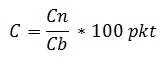 gdzie: C – liczba punktów przyznanych badanej ofercie; Cn – najniższa cena spośród badanych ofert; Cb – cena oferty badanej.Za najkorzystniejszą Zamawiający uzna tą ofertę, która uzyska najwyższą liczbę punktów.Jeżeli nie można wybrać najkorzystniejszej oferty z uwagi na to, że dwie lub więcej ofert przedstawia taki sam bilans ceny, Zamawiający spośród tych ofert wybiera ofertę z najniższą ceną, a jeżeli zostały złożone oferty o takiej samej cenie, Zamawiający wzywa Wykonawców, którzy złożyli te oferty, do złożenia w terminie określonym przez Zamawiającego ofert dodatkowych.Zamawiający unieważnia zapytanie ofertowe, w szczególności jeżeli: nie złożono żadnej oferty niepodlegającej odrzuceniu albo nie wpłynął żaden wniosek
o dopuszczenie do udziału w zapytaniu od Wykonawcy niepodlegającego wykluczeniu,cena najkorzystniejszej oferty lub oferta z najniższą ceną przewyższa kwotę,
którą Zamawiający zamierza przeznaczyć na sfinansowanie zamówienia i nie możliwe lub niecelowe jest zwiększenie kwoty;wystąpiła zmiana okoliczności powodująca, że prowadzenie zapytania ofertowego lub jego wykonanie nie leży w interesie Zamawiającego; zapytanie ofertowe obarczone jest niemożliwą do usunięcia wadą.Zamawiający na każdym etapie może zamknąć zapytanie ofertowe bez dokonania wyboru oferty, 
nie podając przyczyny. Zamawiający zawiadamia Wykonawców o unieważnieniu lub zamknięciu zapytania ofertowego bez dokonania wyboru oferty – zamieszczając odpowiednią informację na stronie internetowej Zamawiającego.VIII. Zamawiający nie przewiduje możliwości składania ofert częściowych i wariantowych.IX. Zamawiający zastrzega możliwość zmiany treści umowy w stosunku do treści oferty, na podstawie której dokonano wyboru Wykonawcy, na podstawie przesłanek określonych w §7 ust. 3 wzoru umowy. X. Obowiązek informacyjny – dane osoboweAdministratorem Pani/Pana danych osobowych jest minister właściwy do spraw rozwoju regionalnego, pełniący funkcję Instytucji Zarządzającej dla Programu Operacyjnego Wiedza Edukacja Rozwój 2014–2020, z siedzibą przy ul. Wspólnej 2/4 w Warszawie (00-926). Z Administratorem danych można się skontaktować poprzez adres e-mailowy: kancelaria@miir.gov.pl lub pisemnie przekazując korespondencję na adres siedziby Administratora.Administrator wyznaczył inspektora ochrony danych, z którym może się Pani/Pan skontaktować poprzez e-mail: iod@miir.gov.pl lub pisemnie przekazując korespondencję na adres siedziby Administratora. Z inspektorem ochrony danych można się kontaktować we wszystkich sprawach dotyczących przetwarzania danych osobowych oraz korzystania z praw związanych z przetwarzaniem danych.Przetwarzanie Pani/Pana danych osobowych w ramach Programu Operacyjnego Wiedza Edukacja Rozwój 2014–2020 odbywa się na podstawie art. 6 ust. 1 pkt c oraz art. 9 ust. 2 lit. g RODO:rozporządzenia Parlamentu Europejskiego i Rady (UE) Nr 1303/2013 z dnia 17.12.2013 r. ustanawiającego wspólne przepisy dotyczące Europejskiego Funduszu Rozwoju Regionalnego, Europejskiego Funduszu Społecznego, Funduszu Spójności, Europejskiego Funduszu Rolnego na rzecz Rozwoju Obszarów Wiejskich oraz Europejskiego Funduszu Morskiego i Rybackiego oraz ustanawiającego przepisy ogólne dotyczące Europejskiego Funduszu Rozwoju Regionalnego, Europejskiego Funduszu Społecznego, Funduszu Spójności i Europejskiego Funduszu Morskiego 
i Rybackiego oraz uchylającego rozporządzenie Rady (WE) nr 1083/2006 (Dz.U.UE.L.2013.347.320, 
z późn. zm.);rozporządzenia Parlamentu Europejskiego i Rady (UE) NR 1304/2013 z dnia 17 grudnia 2013 r. 
w sprawie Europejskiego Funduszu Społecznego i uchylającego rozporządzenie Rady (WE) nr 1081/2006 (Dz.U.UE.L.2013.347.470) oraz załącznika I i II do tego rozporządzenia;rozporządzenia Wykonawczego Komisji (UE) nr 1011/2014 z dnia 22 września 2014 r. ustanawiającego szczegółowe przepisy wykonawcze do Rozporządzenia Parlamentu europejskiego i Rady (UE) 
nr 1303/2013 w odniesieniu do wzorów służących do przekazywania Komisji określonych informacji oraz szczegółowe przepisy dotyczące wymiany informacji między beneficjentami a instytucjami zarządzającymi, certyfikującymi, audytowymi i pośredniczącymi(Dz. Urz. UE L 286 z 30.09.2014);ustawy z dnia 11 lipca 2014 r. o zasadach realizacji programów w zakresie polityki spójności finansowanych w perspektywie finansowej 2014–2020.Pani/Pana dane osobowe będę przetwarzane wyłącznie w celu realizacji projektu, w szczególności potwierdzenia kwalifikowalności wydatków, udzielenia wsparcia, monitoringu, ewaluacji, kontroli, audytu i sprawozdawczości oraz działań informacyjno-promocyjnych w ramach Programu Operacyjnego Wiedza Edukacja Rozwój 2014–2020.Podanie danych jest wymogiem niezbędnym do realizacji ww. celu, o którym mowa w pkt. 4. Konsekwencje niepodania danych osobowych wynikają z przepisów prawa.Pani/Pana dane osobowe zostały powierzone Instytucji Pośredniczącej Ministerstwo Edukacji Narodowej Departament Funduszy Strukturalnych, beneficjentowi realizującemu projekt Ośrodek Rozwoju Edukacji z siedzibą w Warszawie (00-478), Al. Ujazdowskie 28. Pani/Pana dane osobowe mogą zostać również powierzone specjalistycznym firmom, realizującym na zlecenie Instytucji Zarządzającej, Instytucji Pośredniczącej oraz beneficjenta ewaluacje, kontrole i audyt w ramach Programu Operacyjnego Wiedza Edukacja Rozwój 2014–2020.Odbiorcą Pani/Pana danych osobowych będą upoważnione podmioty do ich otrzymania na podstawie obowiązujących przepisów prawa (np. urząd skarbowy, Zakład Ubezpieczeń Społecznych) oraz podmioty świadczące usługi na rzecz administratora (np. archiwizacyjne, informatyczne, prawne).Dane będą przechowywane przez okres wykonywania umowy, do momentu wygaśnięcia obowiązków przetwarzania danych wynikających z przepisów prawa oraz do momentu przedawnienia roszczeń wynikających z umowy.W związku z przetwarzaniem Pani/Pana danych osobowych przysługują Pani/Panu następujące uprawnienia: prawo dostępu do swoich danych osobowych, prawo żądania ich sprostowania lub ograniczenia ich przetwarzania.W przypadku powzięcia informacji o niezgodnym z prawem przetwarzaniu danych, przysługuje Pani/ Panu również prawo wniesienia skargi do organu nadzorczego zajmującego się ochroną danych osobowych, którym jest Prezes Urzędu Ochrony Danych Osobowych.Pani/Pana dane nie będą podlegały zautomatyzowanemu podejmowaniu decyzji i nie będą profilowane.Pani/Pana dane osobowe nie będą przekazywane do państwa trzeciego.XI. Do spraw nieuregulowanych w niniejszym zapytaniu zastosowanie mają postanowienia:Wytycznych Ministra Infrastruktury i Rozwoju w zakresie kwalifikowalności wydatków w ramach Europejskiego Funduszu Rozwoju Regionalnego, Europejskiego Funduszu Społecznego oraz Funduszu Spójności na lata 2014–2020 Kodeksu CywilnegoXII. ZałącznikiFormularz ofertowyWykaz usługWzór umowysporządził: ………………………………..……………………………….(data, podpis, pieczątka)sprawdził:……………………………………………………………………	      (kierownik komórki organizacyjnej/data, podpis, pieczątka)Warszawa, 14.02.2019r.miejscowość, data..…………………………………………………………………Zatwierdzenie Kierownika Zamawiającego lub osoby upoważnionej (podpis, pieczątka)Załącznik nr 1 do zapytania ofertowegoFORMULARZ OFERTOWYPieczątka WykonawcyOFERTANazwa Wykonawcy (wykonawców występujących wspólnie):…......................................................................................................................................Adres: …..........................................................................................................................TEL. …......…………….............………………………………………………. REGON: …………………….............…………………………………………NIP: …………………………………….............………………………………Adres e-mail do korespondencji: ……………………@....................................................W odpowiedzi na zapytanie ofertowe na „…………………………………………………………………………”, oferujemy wykonanie przedmiotu zamówienia zgodnie z warunkami i terminami ujętymi w treści zapytania za kwotę: netto: ................................................................................... zł słownie netto: .........................................................................podatek VAT ......% tj. ............. zł brutto: ................................................................................ zł słownie brutto: ......................................................................Oświadczamy, że: zapoznaliśmy się z zapisami Zapytania ofertowego i nie wnosimy do niego żadnych zastrzeżeń; akceptujemy przekazany przez Zamawiającego opis przedmiotu zamówienia, zawarty w Rozdziale III  Zapytania ofertowegouzyskaliśmy konieczne informacje i wyjaśnienia do przygotowania oferty; uważamy się związani niniejszą ofertą na czas 30 dni od terminu składania ofert określonego
w Zapytaniu ofertowym; wypełniłem obowiązki informacyjne przewidziane w art. 13 lub art. 14 RODO wobec osób fizycznych, od których dane osobowe bezpośrednio lub pośrednio pozyskałem w celu ubiegania się o udzielenie zamówienia publicznego w niniejszym postępowaniu.Zobowiązujemy się do: realizacji przedmiotu zamówienia z należytą starannością w rozumieniu Kodeksu Cywilnego 
i zgodnie z Zapytaniem,wykonania zamówienia w terminie od dnia podpisania umowy do 29 marca 2019 r.………………………….                                        (miejscowość i data)__________________________(Podpis osoby lub osób uprawnionych do reprezentowania Wykonawcy)	